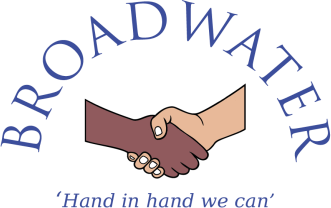 Full Time Class TeacherStart Date: September 2022Salary: Teacher’s Pay ScaleContract type: Teacher’s Pay and ConditionsContract term: One-Year.  Job share + PPA CoverJob PurposeTo take responsibility and provide effective teaching and learning for allocated pupils determined on an annual basis by the Headteacher and in accordance with the duties listed below.Responsible to:The Headteacher and the Governing Board.Duties:As stated within the latest School Teachers’ Pay and Conditions document. The post holder will be expected to undertake duties in line with the professional standards for qualified teachers taking account of their current position on the pay spine.Strategic Direction and DevelopmentTo contribute to the discussion of the aims and policies of the organisation. To participate in the implementation of school policies, plans, targets and practices.Take responsibility for implementing school policies and practices;Plan and assess pupil’s learning using knowledge of school policies, schemes of work and National Curriculum requirements for the relevant curriculum areas;Maintain the positive ethos and core values of the school, both inside and outside the classroom;Contribute to constructive team-building amongst teaching and non-teaching staff, parents and governors;Have lead responsibility for a subject or aspect of the school's work and develop plans which identify clear targets and success criteria for its development and/or maintenance;Participate in meetings which relate to the school's management, curriculum, administration or organisation;Promote the school’s mission statement, ‘Hand in hand, we can.’Teaching and LearningTo secure and sustain effective teaching of relevant subjects for individuals, groups and classes. Develop the quality of teaching, assess the standards of pupil’s achievements and set targets for improvement.Use school policy and National Curriculum requirements to set clear targets for improvement of pupils’ achievement and monitor pupil progress towards these targets;Ensure pupils acquire and consolidate knowledge, skills and understanding appropriate to each curriculum area;Make accurate assessments, independently, in line with the school’s assessment system, and performance standards associated with other relevant tests;Plan effectively to ensure that pupils have the opportunity to meet their potential, notwithstanding differences of race or gender, and taking account of the needs of pupils who are: underachieving, most able, disadvantaged, not yet fluent in English, making use of relevant information and specialist help where available;Plan effectively, where applicable, to meet the needs of pupils with Special Educational Needs and, in collaboration with the Inclusion Lead, make an appropriate contribution to the preparation, implementation, monitoring and review of Individual Support Plans;Take appropriate account of ethnic and cultural diversity to enrich the curriculum and raise achievement;Provide clear structures for lessons maintaining pace, motivation and engagement;Teach across the age range as directed by the Deputy Headteacher or HeadteacherReflect on own teaching to improve effectiveness.Managing and Working with PeopleTo lead, manage and work collaboratively with pupils and, as appropriate, with other adults and colleagues.Secure a high standard of pupil behaviour through establishing appropriate rules and high expectations of discipline which pupils respect, acting to pre-empt and deal with inappropriate behaviour in line with the school’s behaviour policy;Lead, organise and direct support staff effectively in the classroom, involving them, where appropriate, in the planning and management of pupils’ learning;Work as a member of a team, planning co-operatively, sharing information, ideas and expertise;Communicate and cooperate effectively with specialists from outside agencies;Liaise effectively with pupils, parents and carers through informative oral and written reports on pupils’ progress and achievements, discussing appropriate targets and encouraging them to support their children’s learning, behaviour and progress;Take responsibility for own professional development, setting objectives for improvements, and take action to keep up-to-date with research and developments in pedagogy and in the subjects taught;Participate in the performance management system for the appraisal of own performance, or that of other staff.Deployment of Staff and ResourcesTo develop, monitor and control resources within the teaching areasOrganise and maintain a stimulating working environment appropriate for a range of activities;Teach pupils to take responsibility for resources and the environment;Ensure that resources are organised and readily available to promote a purposeful environment for teaching and learning to take place.General, Accountability and PerformanceBe aware of and comply with policies and procedures relating to child protection, equal opportunities, behaviour, health, safety and security (including fire drills), confidentiality and data protection, reporting all concerns to an appropriate person;Take responsibility for own professional development, actively participating in training, other learning activities and performance development as agreed within Performance Management schedule, job description and school need;Prepare and present displays as required;Judge when to make decisions and when to consult with others including external agencies;Prioritise and manage own time effectively;Contribute to the overall ethos, work and aims of the school;Operate within agreed legal, ethical and professional boundaries when working with children and those involved with them;Set a good example in terms of dress, punctuality and attendance;Be aware of and support difference and ensure all children have equal access to opportunities to learn and developSafeguardingHave due regard for safeguarding and promoting the welfare of children and young people, following the child protection procedures adopted by Wandsworth and the school’s safeguarding policy;Be fully aware of and understand the duties and responsibilities arising from the Children Act 2004 and Working Together in relation to child protection and safeguarding children and young people as this applies to the role within the school;.Ensure that the Designated Safeguarding Lead is made aware and kept fully informed of any concerns in relation to safeguarding and/or child protection.Additional DutiesUndertake other general tasks that the Headteacher may reasonably ask.